June 2018Dear PatientThank you for agreeing to take part in the Bowel Screening Single Kit Request Pilot.  Hawthorns Medical Centre will request a kit on your behalf 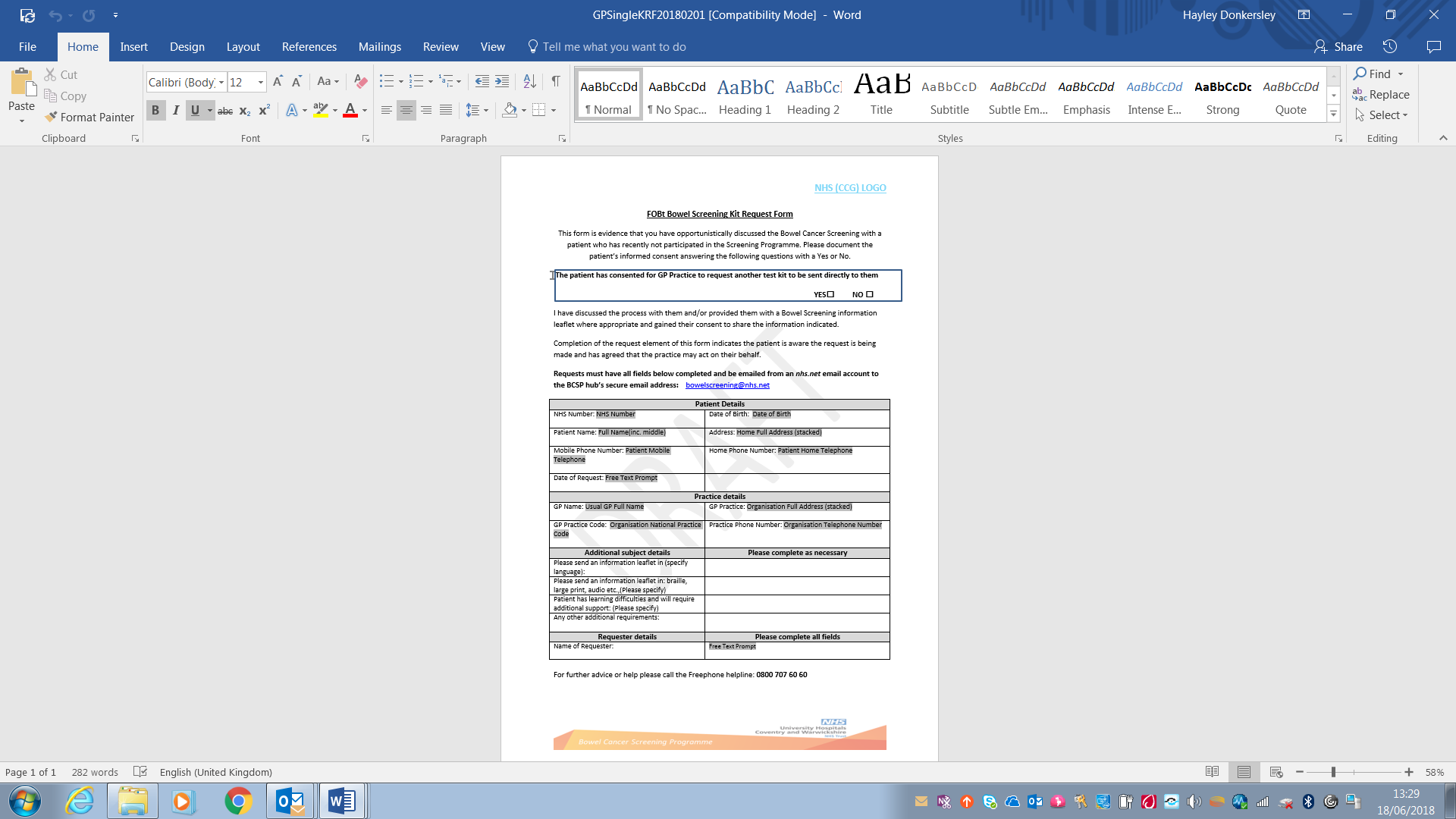 For any further advice or support you can telephone the Helpline on 0800 707 60 60 Yours sincerely